CHAPTER 1Section 1.1Data Sets	Population (parameter is numerical characteristic)	Sample (statistic is numerical characteristic)Branches of Statistics	Descriptive and Inferential Section 1.2Types of Data	Qualitative and QuantitativeLevels of Measure	nominal, ordinal, interval, and ratioSection 1.3Data Collection Methods1.  Observational Study2.  Experiment3.  Simulation4.  SurveyTypes of Sampling Techniques1.  Random sample 2.   Stratified sample 3.  Cluster sample 4.  Systematic sample5.  Convenience sampleCHAPTER 2Section 2.1Frequency Distribution ColumnsClass, Class Boundaries, Frequency, Midpoint, Relative Frequency, Cumulative Frequency. Class Width  =     Midpoint =   Relative Frequency =     Frequency Histogram (horizontal = midpoints, vertical = frequencies)Section 2.3Pop. Mean:  µ = 	     Sample Mean: 	Weighted Mean: Mean of Grouped Data (mean of a frequency distribution)	   x = midpoints,   f = frequencies,   n = ∑fSection 2.4Population deviation of x = x - µ   Sample deviation of x = x - Sum of Squares:  ∑( x - µ)2Population Standard Deviation:			Sample Standard Deviation:σ =    					s = 	Calculator: Computing Standard DeviationTo enter the data list into the calculator:	STAT → EDIT Menu → enter data  into To compute mean and standard deviation	STAT → CALC Menu → 1:1 Var StatsEmpirical Rule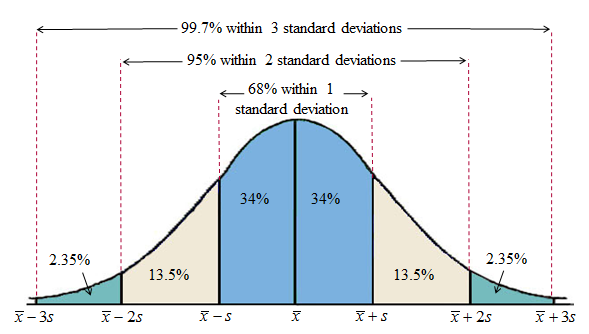 Chebychev’s TheoremThe portion of any data set lying within K (K > 1) standard deviations from the mean is at least 	1 - If K = 2  then  at least 75% of data lies within 2 standard deviation of the mean.If K = 3  then at least 88.9% of data lies within 3 standard deviations of the mean.Standard Deviation of Grouped Data (s.d. of a frequency distribution)S =   Calculator: L1 = midpoints (x-values), L2= frequencies; then use 1-var stats then L1, L2Section 2.5IQR  = Q3 – Q1Outlier: any entry beyond:   Q1 – 1.5(IQR)   or   Q3 + 1.5(IQR)Percentile of x =  • 100z-score =     (A z-score is considered unusual if it is outside of the -2 to 2 range)CHAPTER 3Section 3.1Fundamental Counting Principle: multiple events occurring in sequence m•n waysClassical (Theoretical) Probability    		   Empirical ProbabilityP(E) =   		  P(E) = Compliment:     P(E)’ = 1 – P(E)Section 3.2Independent Events:   P(B/A) = P(B)   and   P(A/B) = P(A)Multiplication Rule  (probability that two events will occur in sequence)P(A and B) = P(A) • P(B/A)			   independent events: P(A andB) = P(A) • P(B)Section 3.3Addition RuleP(A or B) = P(A) + P(B) – P(A and B)	      mutually exclusive: P(A or B) = P(A) + P(B)CHAPTER 4Section 4.1Mean of a Discrete Probability Distribution:  µ = ∑ x • p(x)Standard Deviation of a Discrete Probability Distribution (Discr. Random Variable)σ = Calculator for Standard Deviation of Discrete Probability Distribution: L1 – discrete random variables (x); L2 – probabilities p(x); then 1-Var stats then L1, L2Expected Value: E(x) = µ = ∑ x • p(x)Section 4.2Binomial Experimentsn = number of trials;     p = p(success);      q = p(failure);     x = # of successes in n trialsBinomial Probability Formula:  • px • qn-x      p(exactly x successes in n trials)Calculator for Binomial Probabilities:Probability of exactly x success:  binompdf(n, p, x)Probability of “at most x successes” binomcdf(n, p, x)Unusual Probabilities: p ≤ .05Population Parameters of a Binomial DistributionMean:  µ = n•pVariance:  σ2 = n•p•qStandard Deviation:  σ = CHAPTER 5Section 5.1To transform any x-value to a z-score use:z-score =  = Calculator to find an area that corresponds to a given z-score: normalcdf(-10,000,z) = area to the left of znormalcdf(z, 10,000) = area to the right of znormalcdf(z1, z2) = area between two z’sSection 5.2Finding Normal Distribution ProbabilitiesFinding the probability that x will fall in a given interval by finding the area under the normal curve for that intervalCalculator: normalcdf(x1, x2, µ, σ) (Probability from raw data (x’s))Section 5.3Calculator to find the z-score for a given area or a percentile:invNorm(area)Finding an x-value for a corresponding z-scorex = µ + zσ     Calculator to find an x-value for a given probability:Calculator: invNorm(area, µ, σ)	Section 5.4Central Limit TheoremIf n ≥ 30 or population is normally distributed, then:                   and   =   and   = 	To transform  to a z-score:        Z =   Calculator: normalcdf (x1, x2, , )Section 5.5You can use a normal distribution to approximate a binomial distribution if np ≥ 5 and nq ≥ 5.  If this is true, then do the following:1.  Find µ = np and σ =  2.  Apply the continuity correction (Add or subtract 0.5 from the endpoints).3.  Use the calculator to find  the binomial probability:	normalcdf: (x1, x2, µ, σ)CHAPTER 6Section 6.1 (Confidence interval for the mean - large samples)Margin of Error (E):  The greatest possible distance between  and µ E = zc   Confidence Interval: where “c” is the probability that the confidence interval contains  µ	 – E <  µ  <  + ECalculator: STAT → TESTS Menu → 7:ZintervalMinimum Sample Size:n = Section 6.2 (Confidence interval for the mean - small samples)Use when:  σ is unknown, n < 30 and population is (approx.) normally distributedDegrees of Freedom: d.f. = n – 1Critical Value = tc is found in Table 5 using d.f. and the confidence interval wanted.Margin of Error (E):E = tc   Confidence Interval:   – E <  µ  <  + ECalculator: STAT → TESTS Menu → 8:TintervalSection 6.3  (Confidence intervals for population proportions)Population Proportion (p):- probability of success in a single trial of a binomial experiment- proportion of the population included in a “success” outcome  (we are estimating this)  =   =    = 1 - Confidence Interval for p:    - E < p <   + EMargin of Error ( E):E = zc   (n ≥ 5 and n ≥ 5 for a normal approximation)Calculator: STAT → TESTS Menu → A:1-PropZintMinimum Sample Size:n =   CHAPTER 7Section 7.1Hypothesis Testing:  Uses sample statistics to test a claim about the value of a population parameter.H0: μ ≥ k	          H0: μ ≤ k	           H0: μ = kHa: μ < k                  Ha: μ > k 		Ha: μ ≠ kleft-tailed	          right-tailed		two-tailedLevel of Significance = The maximum allowable probability of making a Type I error.P-Value (probability value)-The estimated probability of rejecting Ho when it is true (Type I error)-The smaller the P-value the more evidence to reject Ho.Section 7.2 (Hypothesis testing for mean - large sample)z-Testz =   =   (if n ≥ 30, the σ  s)Guidelines for Using P-Values 1.  Find the z-score and then area of your data and compare it to .      can use normalcdf(  ) = area of data2. If P ≤   then reject Ho.    If P >  then fail to reject Ho.Calculator: STAT → TESTS Menu → 1:Z-TestRejection Regions-Range of values for which Ho is not probable; If z-score for data is in this region reject Ho.Guidelines for Using Rejection Regions 1.  Find the z-score that goes with α and sketch. (This delineates rejection region)2.  Find z-score for given data and add to sketch3.  Reject Ho if data z-score is in rejection region.Section 7.3 Hypothesis Testing for the mean - small samples using t-Distribution)Using t-Test Guidelines1.  Find critical values (t-scores) for α using d.f. = n – 1, and table 5 then sketch2.  Compute t for data and add to sketch3.  Reject Ho if t for data is in rejection region delineated by critical values.t = Using P-Values with t-TestThis can be done only with a graphing calculatorCalculator: STAT → TESTS Menu → 2:T-TestSection 7.4 (Hypothesis testing for a population proportion (p))Test statistic =  and standardized test statistic = zMust have:  np≥5  and  nq≥5 then use z-Test:Z =  Guidelines  for Hypothesis Testing For a Population Proportion1.  check np and nq then find rejection regions for α and sketch2.  Find z-scores for data and add to sketch3.  Reject Ho if data z-score is in rejection region.Calculator: STAT → TESTS Menu → 5:PropZTestCHAPTER 8Section 8.1   (Testing the difference between sample  means - large sample)Necessary z-Test Conditions1.  Samples are randomly selected2.  Samples are independent3.  n≥30 or each population is normally distributed and σ is known.Then   -   is normally distributed so you can use a z-Test  (s1 and s2 can be used for σ1 and σ2)z =           Calculator: STAT → TESTS Menu → 3:2-SampZTest Section 8.2 (Testing the difference between sample  means - small sample)-n<30 and σ is unknown -Samples must be independent, randomly selected and normally distributedIf the variances are equal use the following to compute t (pooled estimate):t =           and     d.f. = If the variances are not equal use the following to compute t :t =         and      d.f. = smaller of (n1 – 1) and (n2 – 1)Calculator: STAT → TESTS Menu → 4:2-SampTTest        Pooled: Yes or noSection 8.4  (Testing the difference between population proportions)To use a z-Test1.  The samples are independent and randomly selected.2.  n1p1, n1q1, n2p2, n2q2 all ≥ 5 (large enough to use a normal sampling distribution)Weighted Estimate of p1 and p2 =     x1 = n1     and   x2 = n2        (assume that p2 – p1 = 0) = 1 -        (Condition needed: n1, n1, n2, n2  all ≥ 5)Z =                       Calculator:  STAT → TESTS Menu → 6:2-PropZTestCHAPTER 9Section 9.1Correlation Coefficient (r)-measures the direction and strength of a linear correlation between two variables-range: -1 ≤ r ≤ 1Correlation Coefficient Formular = Calculator:STAT → Edit →  L1 (enter x-values)  and  L2 (enter  y-values), thenSTAT → CALC Menu → 4: LinReg (ax + b) → enterTesting a Population Correlation Coefficient With Table 111.  Determine n = # of pairs.2.  Find the critical values for α using Table 11.3.  If |r| > c.v. the correlation coefficient of the population can be determined to be      significant.Hypothesis Testing for a Population Correlation Coefficient Ho:   (no significant correlation) Ha:   (significant correlation)t =      d.f = n – 2Section 9.2Equation of a Regression Line: 	 = mx + bCHAPTER 10Section 10.1Chi-Square Goodness-of-fit Test:  Used to test whether a frequency distribution fits an expected distribution.Ho: The frequency distribution fits the specified distributionHa:  The frequency distribution does not fit the specified distribution.Ei = npi	n = the number of trials (sample size)	pi = the assumed probability of the specific category.Conditions Needed:1.  The observed frequencies must be obtained using a random sample2.  Each E ≥ 5x2 = ∑         d.f. = k – 1   (k = # of categories in the distribution)Guidelines For Performing a Chi-Square Goodness-o-Fit Test1.  Use d.f. and Table 6 to find the critical values and sketch the rejection region2.  Compute x2 and add to sketch.3.  If x2 is in rejection region reject Ho.Section 10.2Chi-Square Independence Test: Used to determine whether the occurrence of one variable affects the probability of the occurrences of the other variable.x2 = ∑         d.f. = (r - 1)(c - 1)   (r = # of rows and c = # of columns)   Guidelines For Performing a Chi-Square Independence Test1.  Use d.f. and Table 6 to find the critical values and sketch the rejection region2.  Compute x2 and add to sketch.3.  If x2 is in rejection region reject Ho.